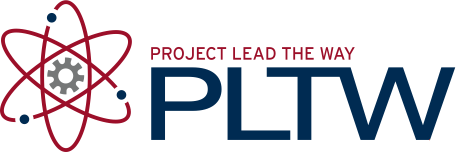 Project 9.3l Decision Matrix Template	(Microsoft® Word®)CriteriaCriteriaCriteriaCriteriaCriteriaCriteriaIdeasTotals